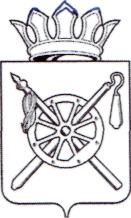 Российская Федерация Ростовская областьОКТЯБРЬСКИЙ РАЙОНМуниципальное образование «Кривянское сельское поселение»Администрация Кривянского сельского поселенияПОСТАНОВЛЕНИЕ13.12.2022	                                              № 186                                       ст. КривянскаяО вынесении на публичные слушания проекта внесения изменений в Правила землепользования и застройки Кривянского сельского поселения Октябрьского района Ростовской областиВ соответствии с Федеральным законом от 06.10.2003 №131-ФЗ «Об общих принципах организации местного самоуправления в Российской Федерации», руководствуясь статьями 5.1, 9, 23, 24, 25, 28 Градостроительного кодекса Российской Федерации, Уставом муниципального образования «Кривянское сельское поселение», Решением Собрания депутатов Кривянского сельского поселения от 13.04.2022 №28 «Об утверждении положения о порядке организации и проведения публичных слушаний, общественных обсуждений в Кривянском сельском поселении по вопросам градостроительной деятельности», в целях соблюдения права человека на благоприятные условия жизнедеятельности, прав и законных интересов правообладателей земельных участков и объектов капитального строительстваПОСТАНОВЛЯЮ:1. Вынести на публичные слушания проект внесения изменений в Правила землепользования и застройки Кривянского сельского поселения, разработанный Обществом с ограниченной ответственностью «ГЕО-ДОН».2. Провести публичные слушания с участием граждан, проживающих на территории Кривянского сельского поселения, Октябрьского района, Ростовской области, правообладателей земельных участков и объектов капитального строительства, расположенных в границах Кривянского сельского поселения, и лиц, законные интересы которых могут быть нарушены в связи с реализацией указанного проекта внесения изменений в Правила землепользования и застройки Кривянского сельского поселения.3. Граждане, проживающие на территории Кривянского сельского поселения, Октябрьского района, Ростовской области, правообладатели земельных участков и объектов капитального строительства, расположенных в границах Кривянского сельского поселения, и лица, законные интересы которых могут быть нарушены в связи с реализацией указанного проекта внесения изменений в Правила землепользования и застройки Кривянского сельского поселения, вправе участвовать в публичных слушаниях посредством:-      подачи организатору публичных слушаний замечаний и предложений в письменной форме в срок до дня проведения публичных слушаний;-      подачи организатору публичных слушаний замечаний и предложений в устной и (или) письменной форме в день проведения публичных слушаний;-      непосредственного участия в публичных слушаниях.4. Замечания и предложения в письменной форме граждане вправе представить организатору публичных слушаний в срок со дня опубликования настоящего постановления до 22.12.2022 года по рабочим дням с 8.00 до 17.00 по адресу: Ростовская область, Октябрьский район, ст.Кривянская, ул. Октябрьская, 81.Замечания и предложения в письменной и (или) устной форме граждане вправе представить в день проведения публичных слушаний до окончания публичных слушаний по месту их проведения.Все замечания и предложения, представленные в установленный срок, подлежат внесению в протокол публичных слушаний.Замечания и предложения, обобщаются организатором публичных слушаний и доводятся до сведения участников публичных слушаний в день их проведения.При проведении публичных слушаний все участники публичных слушаний вправе высказать свое мнение о проекте  изменений и о замечаниях и предложениях по указанному проекту, задать вопросы разработчику проекта и экспертам.5. Провести публичные слушания 23 декабря 2022 года в 11.00 часов, в здании СДК ст.Кривянской по адресу: Ростовская область, Октябрьский район, ст.Кривянская, ул. Кооперативная, 109.6. Настоящее постановление подлежит официальному опубликованию и размещению на официальном сайте администрации Кривянского сельского поселения  http://www.krivyanskoe.ru/ в сети Интернет.7. Настоящее постановление вступает в силу со дня опубликования его полного текста в газете «Сельский вестник».Глава АдминистрацииКривянского сельского поселения                                                  Е.Г. Страданченков